James CurlJames Curl was born in Northwood, Middlesex in 1884, the third of four children born to James and Jane Curl.  His father was a shepherd and when James left school he worked on a farm. In 1911 his father was 65 and was living at 80 School Lane, Bushey with his wife and their youngest daughter. James had married Rose Alice Cutler from nearby Aldenham the previous year and they were living at 138, Villiers Road, Oxhey.  James worked as a waggoner.  He enlisted as Private 50197 with the Suffolk Regiment and served in France and Flanders. He was killed in action on 18 June 1917. He is remembered with honour on the Arras Memorial and commemorated at St James’ Parish Church in Bushey. 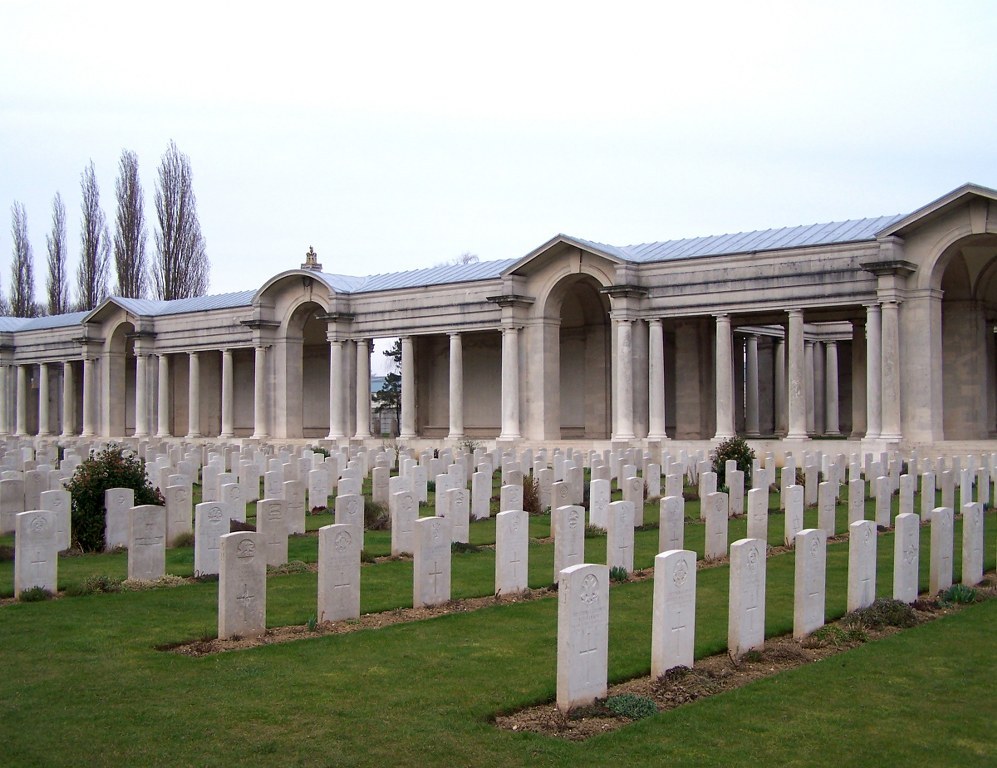 